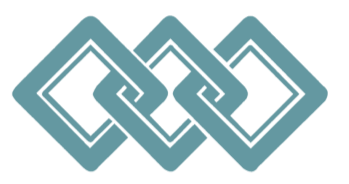 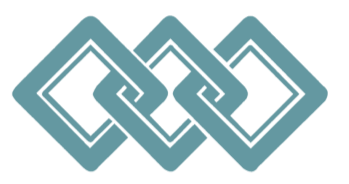 Nota de PrivacidadeSuas Informações. Seus Direitos. Nossas Responsabilidades.	Essa notificação descreve como suas informações de saúde podem ser usadas ou divulgadas e como ter acesso a essas informações. Por favor, leia atentamente.Seus DireitosQuando se trata de suas informações médicas, você tem certos direitos. Essa seção explica seus direitos e algumas de nossas responsabilidades para melhor lhe ajudar.Obtenha uma cópia eletrônica ou em papel de seus registros médicosVocê pode pedir para ver ou obter uma cópia eletrônica ou em papel de seus registros médicos e outras informações médicas que nos possuímos. Procure-nos para maiores informações.Forneceremos uma cópia ou um resumo de suas informações médicas, dentro de 30 dias após a sua solicitação. Uma taxa razoável, com base nas despesas, pode vir a ser cobrada.Peça correções em seus recordes médicosVocê pode pedir a correção de qualquer informação médica a seu respeito que venha a estar incorreta ou incompleta.As solicitações podem ser negadas, mas você receberá uma carta de esclarecimento dentro de 60 dias.Solicitação de comunicação confidencialVocê pode pedir para ser contatado por algum meio específico (telefone residencial ou pessoal) ou ter as  correspondências enviadas para um endereço diferente.Aceitaremos qualquer solicitação razoável.Peça restrição do que usamos e compartilhamosPeça restrição de certas informações médicas que podemos usar ou compartilhar sobre tratamentos, pagamentos ou nossas operações. Não temos obrigação de aceitar sua solicitação, que pode ser negada caso traga riscos a sua saúde.Caso pague por algum procedimento médico, você tem o direito de nos pedir para não compartilhar informações para fins de pagamento ou das nossas operações com seu seguro médico. Nós aceitaremos desde que não o compartilhamento dessas informações seja obrigatório por lei.Obtenha uma lista das pessoas a qual compartilhamos informaçõesVocê pode pedir uma lista com todas as vezes que compartilhamos suas informações médicas, com quem compartilhamos e por que as informações foram compartilhadas.Todas as informações serão incluídas, menos aquelas sobre tratamento, pagamento e cuidados médicos. A primeira solicitação será gratuita, uma taxa será cobrada em caso de outra solicitação em menos de 12 meses.Obtenha uma cópia desta nota de privacidadeVocê tem direito a uma cópia desta notificação a qualquer momento, mesmo que você tenha aceitado receber notificações por via eletrônica. Uma cópia será providenciada imediatamente.Escolha alguém para lhe representarSe você der autorização médica a um procurador ou alguém que seja seu responsável, essa pessoa pode exercer seus direitos ou fazer escolhas relacionadas a suas informações médicas.Sempre nos certificaremos que tal pessoa pode agir por você antes de realizarmos qualquer ação.Faça uma queixa caso sinta que seus direitos estão sendo violadosVocê pode reclamar se sentir que violamos seus direitos ligando para nossa Compliance Hotline no número 978- 878-8353 ou escreva para: Compliance Officer, Community Health Connections, 326 Nichols Road, Fitchburg, MA 01420.Você também pode reclamar com o U.S. Department of Health and Human Services Office for Civil Rights enviando uma carta para 200 Independence Avenue, S.W., Washington, D.C. 20201, ligando para o número 1- 877-696-6775, ou no website www.hhs.gov/ocr/privacy/hipaa/complaints/.Você não será alvo de retaliação por apresentar uma queixa.Suas escolhasPara certas informações médicas, você pode nos apresentar suas escolhas sobre o que compartilhamos. Caso tenha alguma preferência sobre como compartilhamos suas informações nas situações citadas abaixo, fale conosco. Fale o que devemos fazer e seguiremos suas instruções.Nesses casos, você tem o direito e a escolha de nos instruir quanto a:Compartilhar informações com sua família, amigos próximos e outros que estejam envolvidos no seu tratamento.Compartilhar informações em situações de assistência a qualquer risco ou desastre.Se você não estiver apto a nos dizer sua preferência, como se estiver inconsciente, iremos compartilhar suas informações se acreditarmos que seja do seu melhor interesse. Também podemos compartilhar suas informações quando necessário para reduzir a gravidade de uma ameaça a sua saúde ou segurança.Nos seguintes, nunca compartilhamos suas informações, a menos que uma autorização por escrito seja apresentada:Propósitos de marketingVenda de suas informaçõesCompartilhamento de informações de psicoterapeutasEm caso de eventos beneficentes:Podemos entrar em contato em função de nossos eventos, mas você pode solicitar para não entrarmos em contato novamente.Nossos Uso e DivulgaçõesComo costumamos  usar e compartilhar suas informações?Usamos e compartilhamos suas informações médicas das seguintes formas:Para trata-loPodemos usar suas informações médicas para compartilhar com outros profissionais que estão lhe oferecendo tratamento.Exemplo: Um médico responsável por seu tratamento pergunta outro médico sobre as condições gerais da sua saúde.Para os benefícios da clínicaPodemos usar e compartilhar suas informações para o benefício da clínica, melhora de tratamento e para entrar em contato com você quando necessário.Exemplo: Usamos suas informações médicas para monitorar seu tratamento e outros serviços.Pagamento de seus serviçosPodemos usar e compartilhar informações médicas para obter pagamento de planos de saúde ou outras entidades.Exemplo: Providenciaremos informações sobre você para o seu seguro de saúde para que paguem pelos serviços.De que outra forma podemos usar ou compartilhar suas informações médicas?Temos autorização ou obrigação de compartilhar suas informações de outras formas – geralmente, de formas que contribuem para o bem público, como pesquisa em saúde pública. Temos que atender várias exigências legais antes que possamos compartilhar suas informações para esses fins. Para mais informações: :  https://www.hhs.gov/hipaa/for-individuals/guidance-materials-for-consumers/index.html.Care EverywhereO Care Everywhere é uma ferramenta que permite a troca de informações de saúde. É uma troca de dados segura e em tempo real que inclui este consultório, consultórios de especialistas e hospitais. O Care Everywhere ajuda os prestadores a terem as informações que precisam para tratar você. Assinar o Aviso de Recebimento do Paciente para Práticas de Privacidade autoriza a CHC a emitir, consultar e obter quaisquer documentos para o Care Everywhere.myChartNa CHC, acreditamos que o compartilhamento de informações desenvolve confiança e melhores relacionamentos. Acreditamos que você deve ver seus resultados e notas assim que possível. No entanto, isto significa que pode vir a vê-los antes do prestador. Alguns resultados de exames podem ser difíceis de se entender. Outros resultados podem demonstrar uma doença grave. Ao visualizar os resultados de exames ou anotações e isso causar preocupação, envie uma mensagem através do myChart para que um enfermeiro ou prestador entre em contato e converse com você.Ajuda em questões de saúde e segurança públicaPodemos compartilhar informações médicas sobre você em situações como:Prevenção de doençasAjuda com produtos sob recallNotificação de reações adversas a medicamentosRelato de suspeita de abuso, negligência ou violência domésticaPrevenção ou redução de grave ameaça à saúde ou segurança de qualquer pessoaPesquisasPodemos usar ou compartilhar suas informações para pesquisas médicas.Cumprir a leiCompartilharemos suas informações caso seja obrigatório nos termos da legislação federal ou estadual, incluindo o Departamento de Saúde e Serviços Humanos, para certificar nosso atendimento à legislação federal de privacidade.Solicitação de doação de órgãos e tecidosPodemos compartilhar suas informações médicas com organizações de coleta de órgãos.Trabalho com um médico legista ou agente funerárioPodemos compartilhar informações de saúde com um médico legista ou agente funerário.Seguro trabalhista, aplicação da lei e outras solicitações governamentaisPodemos usar ou compartilhar suas informações médicas para:Entrada em pedidos de seguro trabalhistaAplicação da lei ou com seus agentesAgências de supervisão sanitária, para atividades autorizadas pela legislaçãoFunções governamentais como forças amradas, segurança nacional e serviços de proteçãoProcessos e ações judiciaisPodemos compartilhar suas informações médicas em resposta a uma ordem judicial ou administrativa ou em caso de intimação.Nossas ResponsabilidadesTemos a obrigação legal de manter a privacidade e segurança de suas informações médicas protegidas.Entraremos em contato com você imediatamente caso ocorra violação que comprometa a privacidade ou a segurança de suas informações.	Devemos seguir os deveres e as práticas de privacidade descritas neste aviso e proporcionar uma cópia do  mesmo.Usaremos ou compartilharemos suas informações apenas de acordo com o que foi descrito aqui, a menos que nos autorize a atuar de outra forma por escrito. Neste caso, você poderá sempre mudar de ideia a qualquer momento. Informe-nos por escrito caso mude sua decisão.Para mais informações visite o site: https://www.hhs.gov/hipaa/for-individuals/guidance-materials-for-consumers/index.htmlAlterações dos Termos deste AvisoPodemos alterar os termos deste aviso e suas as alterações serão aplicadas a todas as informações que temos sobre você. A nova comunicação estará disponível mediante solicitação, em nosso escritório e no nosso website.Outras InstruçõesTelefone da Hotline Confidencial da Community Health Connections: 978 878-8353Não negociamos ou vendemos informações pessoaisNão compartilharemos os registros de tratamentos sem o seu consentimento por escritoEste aviso é valido para todas as entidades do Community Health Connections: Fitchburg Community Health Center, Greater Gardner Community Health Center, South Gardner Community Health Center, Leominster Community Health Center, ACTION Community Health Center, Caring For KidsEste aviso é relacionado as leis de privacidade HIPAA, tendo base o site: https://www.hhs.gov/hipaa/for-professionals/privacy/index.htmlCommunity Health Connections, Inc.326 Nichols RoadFitchburg, MA 01420978 878-8100www.chcfhc.org1/2023